ESCUELA DE LENGUAJE ALBORADA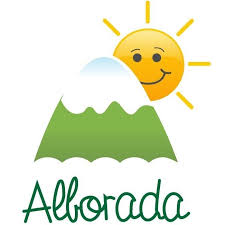 LISTA DE ÚTILES NIVEL MEDIO MAYOR AÑO 2023TODOS LOS ÚTILES ESCOLARES Y PERTENENCIAS DEL ALUMNO/A (ROPA, MOCHILA, BUZO, POLAR, ETC.) DEBEN VENIR MARCADOS.FECHA PARA ENTREGAR DE LISTA DE ÚTILES: 22 DE FEBRERO AL      02 DE MARZO.CANTIDADÚTILES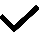 1CARPETA CON ACOCLIP TAMAÑO OFICIO COLOR ROJO1CUADERNO COLLEGE CUADRICULADO 100 HJS. FORRO NARANJO1CUADERNO COLLEGE CUADRICULADO 100 HJS. FORRO AMARILLO  6FOTOS TAMAÑO CARNET1ESTUCHE DE CARTULINAS DE COLORES1CARTÓN PIEDRA DELGADO1PLIEGO DE CARTÓN FORRADO2BLOCK DE DIBUJO CHICO3PLIEGO DE PAPEL KRAFT1ESTUCHE DE GOMA EVA COLORES1CAJA DE LÁPICES DE MADERA 12 COLORES (TAMAÑO JUMBO)1CAJA DE LAPICES DE COLORES (TAMAÑO JUMBO)1ESTUCHE DE MARCADORES JUMBO 12 COLORES (LÁPICES SCRIPTO)2LAPICES GRAFITOS (TAMAÑO JUMBO)1PLUMÓN PERMANENTE PUNTA FINA.2PLUMÓN DE PIZARRA 4PEGAMENTOS EN BARRA 36 GRS. (SUGERENCIA PROARTE, TORRE, STICK-FIX)1CAJA DE PLASTICINA 12 COLORES BLANDA (SUGERENCIA JOVI O FABER CASTELL)10BARRAS DE SILICONA DELGADA1CINTA MASKING TAPE 3CINTAS TRANSPARENTES2PINCEL DE PALETA PUNTA CUADRADA (NÚMEROS 8 Y 10)1CAJA DE TÉMPERAS DE 12 COLORES1TIJERA PUNTA ROMA1AGUJA DE LANA10FUNDAS PLÁSTICAS TAMAÑO OFICIO3SOBRES DE ESCARCHA 3SOBRES DE LENTEJUELAS1PAQUETE DE PLATOS DE CARTÓN BLANCOS (10 o 12 UNIDADES)1PAQUETE DE PINZAS DE ROPA DE MADERA (4,5 cm.)1BOLSA DE PALOS DE HELADO10 TAPAS PLÁSTICAS DE BEBIDA2CORDONES DE ZAPATO1COLA FRÍA DE 225 GRAMOS10BOTONES DISTINTOS TAMAÑOS 1PAQUETE DE LIMPIAPIPAS (VENDEN EN LOS CHINOS)1BOLSA DE OJOS LOCOS1FRASCO DE MASA PLAYDOHÚTILES DE ASEO(VOLUNTARIOS)2PAQUETE DE TOALLAS HÚMEDAS1PAQUETE DE TOALLAS CLOROX2DESINFECTANTE AEROSOL (CLOROX, LISOFORM, ETC.)1PACK DE 3 PAÑUELOS DESECHABLES (BOLSITAS O CAJAS)